Running Head: EDUCATION, RETIREMENT, AND HEALTHHealthy Retirement Begins at School:Educational Differences in the Health Outcomes of Early Transitions into RetirementAPPENDIXTable A1. Propensity score logistic estimation of the probability of retirement Notes: Reference categories for categorical variables are employed spouse and professional/managerial worker.Table A2. Poisson regression results for the average effects on physical healthNotes: Poisson model estimated using inverse-probability-weighting and robust standard errors. IRR stands for incidence rate ratios.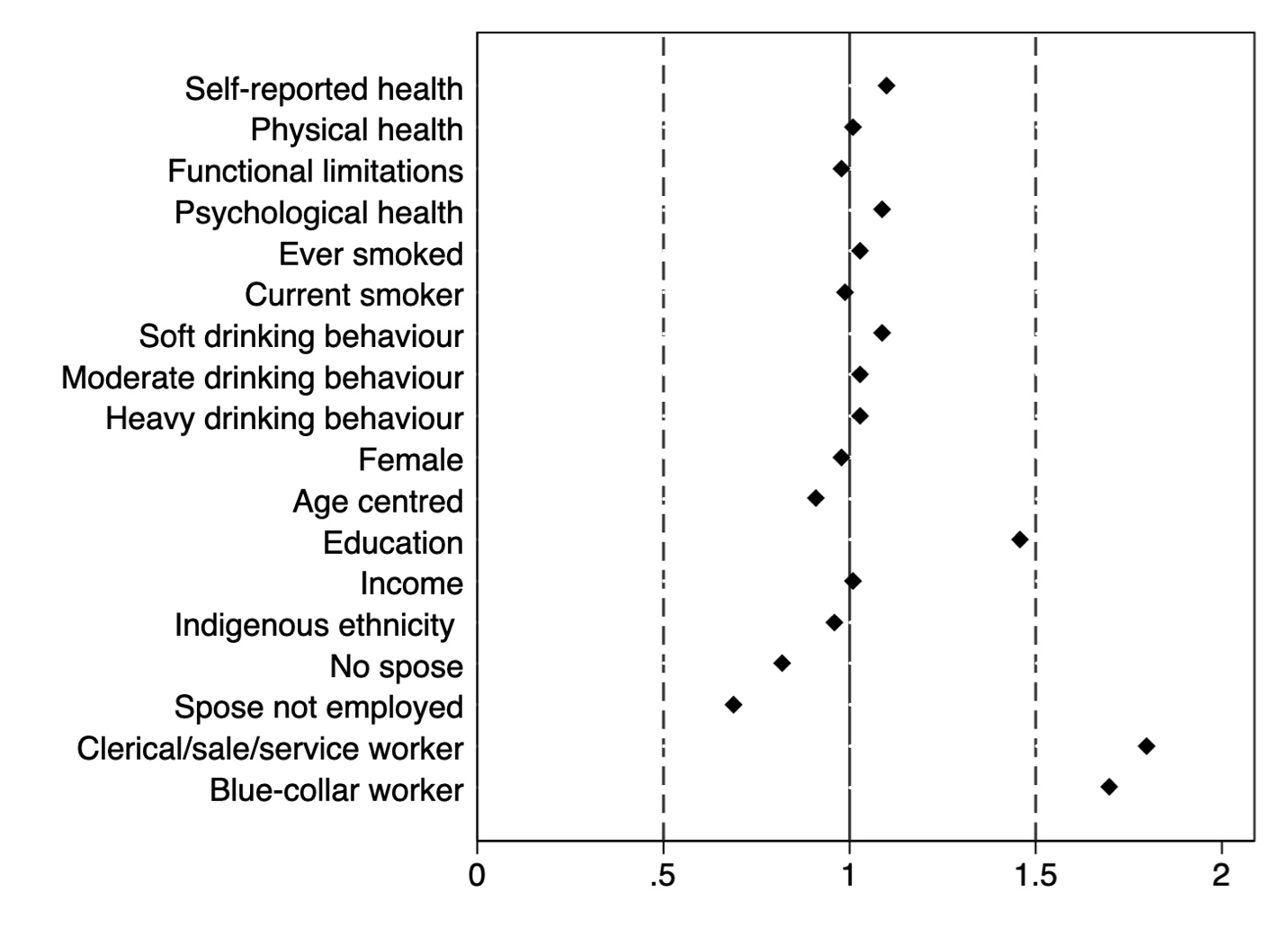 Figure A1: Logistic regression results for sample selectivity at baseline (N= 13,541)Notes: Standardized odds ratios reported for individuals in our analytic sample (n=2,430) relative to MHAS individuals that were not included in the sample (n=11,111). Reference categories are White collar worker and employed spouse. 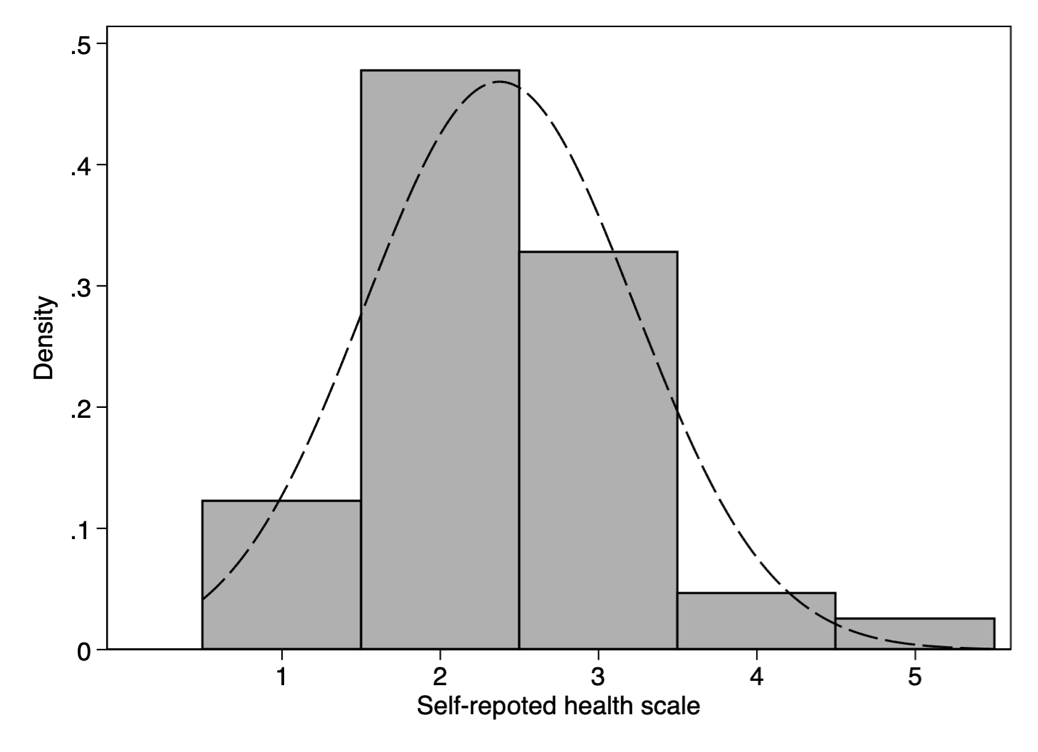 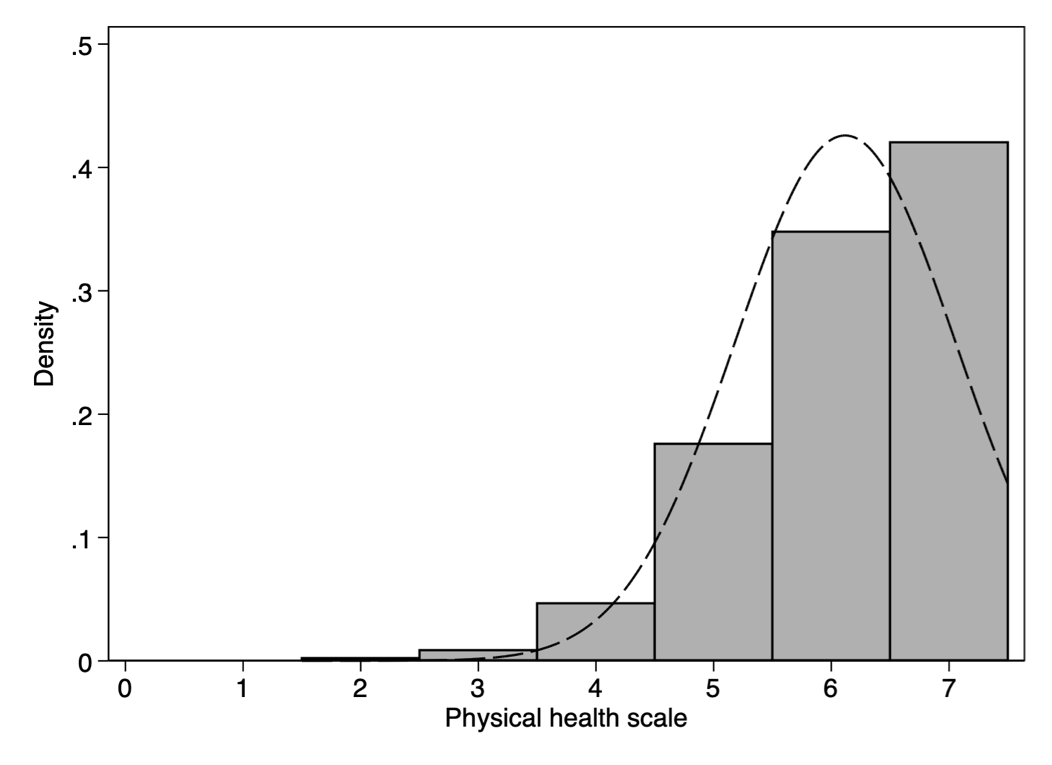 Figure A2. Distributions of subjective and physical healthOutput for comment 1b by reviewer 1 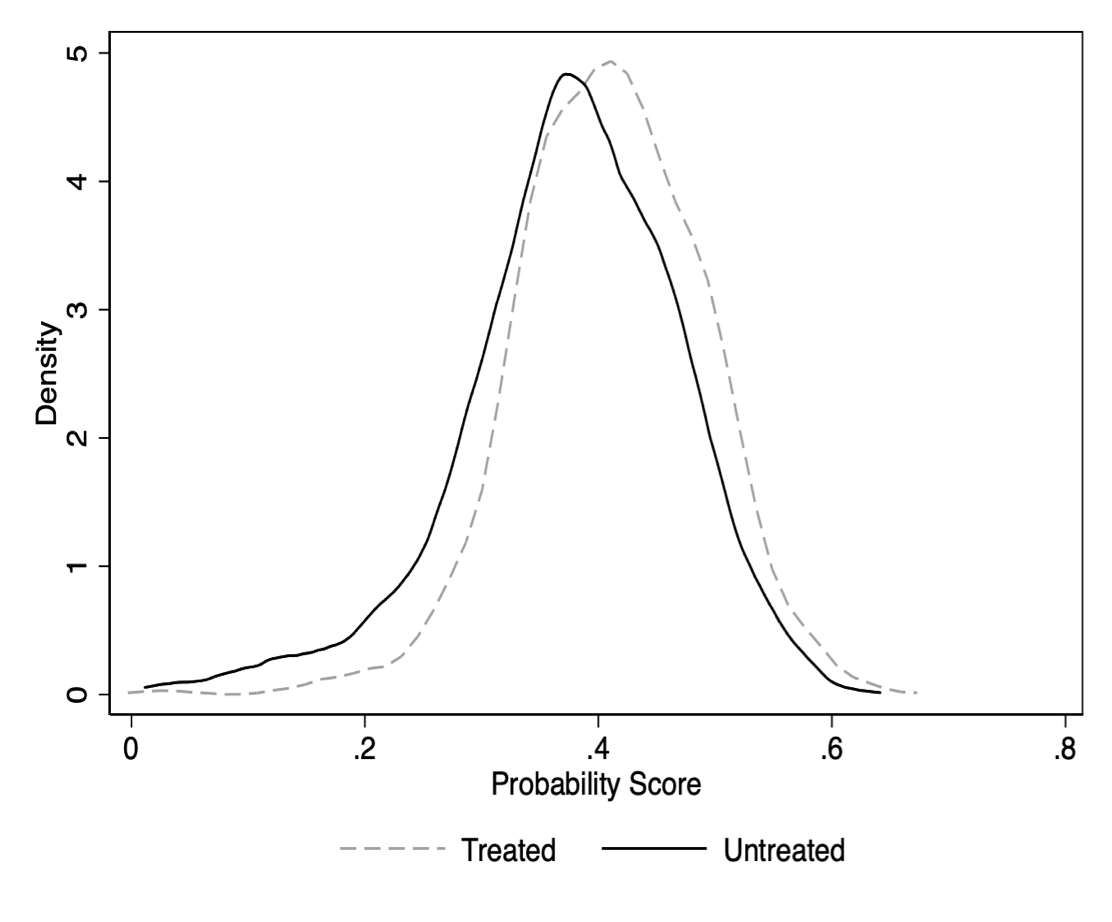 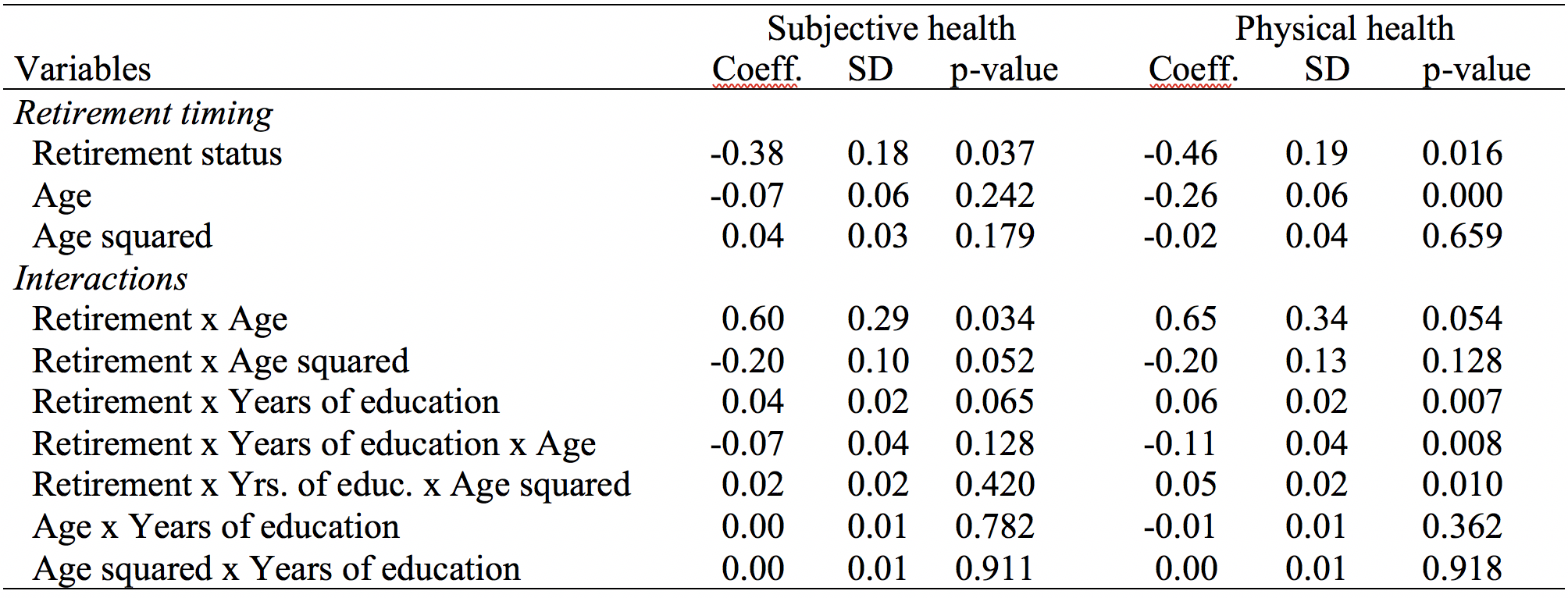 Variables Coeff.SDp-valueHealth outcomes  Subjective health 0.480.210.021  Subjective health squared-0.070.040.053  Physical health0.170.430.696  Physical health squared-0.020.040.544Formal education  Years of education0.020.010.024Covariates  Current age (centred)-0.030.070.722  Current age squared (centred)-0.330.080.000  Income (in $1,000)0.010.000.024  Income Squared (in $1,000)0.000.000.054  No spouse-0.370.100.000  Spouse not employed-0.160.090.091  Functional limitations index-0.110.280.690  Functional limitations index squared0.010.040.772  Psychological health0.100.070.150  Psychological health squared-0.010.010.079  Ever smoked 0.240.090.012  Current smoker0.280.110.009  Soft drinking behaviour0.100.090.248  Moderate drinking behaviour-0.040.190.844  Heavy drinking behaviour0.380.220.081  Women0.040.080.610  Indigenous ethnicity0.080.180.660  Blue-collar worker0.070.120.551  Clerical/sale/service worker-0.150.140.286Constant-1.191.310.362Number of observations2,4302,4302,430VariablesIRRSDp-valueRetirement timing  Retirement status0.930.010.000  Age0.960.010.000  Age squared1.000.000.601Interactions  Retirement x Age1.110.020.000  Retirement x Age squared0.970.010.000  Retirement x Years of education1.010.000.000  Retirement x Years of education x Age0.980.000.000  Retirement x Yrs. of educ. x Age squared1.010.000.000  Age x Years of education1.000.000.178  Age squared x Years of education1.000.000.956Covariates  Income (in $1,000 and logged)0.990.010.028  No spouse0.960.010.000  Spouse not employed1.010.000.001  Not in the labour force0.990.000.003  Functional limitations index1.000.000.174  Psychological health1.010.000.000  Ever smoked 1.010.000.025  Current smoker1.040.000.000  Soft drinking behaviour1.010.000.016  Moderate drinking behaviour1.020.010.001  Heavy drinking behaviour1.030.010.000Constant---Number of individuals2,4302,4302,430Number of observations6,2766,2766,276